Annanhill Primary Parent Council MeetingMinutes of Meeting – 16/11/23 @ 15.15hrsInviteesAttendingApologiesScott Robertson (Head of Campus)Scott Robertson (HoC)Emma Johnstone (HT)Emma Johnstone (HT)Diane McGougan (DHT)Diane McGougan (DHT)Alan Simpson (DHT)Alan Simpson (DHT)Ruth O’Neil (DHT)Ruth O’Neil (DHT)Julie BracherJulie BracherNatalie Speirs (PC Chair)Natalie Speirs (PC Chair)Ruth Cameron (PC)Ruth Cameron (PC)Hollie Marshall (PC)Hollie Marshall (PC)Charlie Adams (PC)Charlie Adams (PC)Karen Rae (PC Vice Chair)Karen Rae (PC Vice Chair)Fiona Kealey (Secretary)Fiona Kealey (Secretary)Laura Campbell (Secretary)Laura Campbell (Secretary)Megan McMurray (PC)Megan McMurray (PC)Karen Tocher (PC)Karen Tocher (PC)Lisa McLean (PC)Lisa McLean (PC)James Adams James Adams Heather Nicolson (PC)Heather Nicolson (PC)Heather Arkison (Treasurer)Heather Arkison (PC)Russell Smith (PC)Russell Smith (PC)Emma McAndlish (Treasurer)Emma McAndlishItem #ContentLed by1Apologies and approval of previous minutesNS2Head Teacher ReportEJ3Councilor ReportJA4Treasurer ReportHM5Christmas Fayre NS6AOCBNSAgenda ItemAction1. Apologies and approval of previous minutes (NS)Attendees and apologies: See table aboveMinutes: were approved2.  Head Teacher Report- (EJ)Anti-bullying – Listen up campaignThe school is making progress towards Gold awardHouse teams are keen to take this forwardPupils will undertake self-evaluation toolkitThere will be support for parent workshops in the future, allowing parents to input on how to move this forward. Conversations will also take place during assembly to ensure that kids understand and get itLiteracy updateFocus is on writing, reading and health & wellbeingSchool is looking for parental involvement with the homework experience, including the impact of teacher praise & feedback has on those children who hand in homeworkHomework isn’t compulsory, however across the school there is currently a 68% non-engagement with homework tasks.Health & Wellbeing updateKey areas being explored/used just now areMotivational toolsChildren asked 20 Q’sThe results of these will be used to inform next steps moving forward.Pupil voicePlayground Needs Analysis is being carried out (Mrs Bracher) a theme from the feedback is around RESPECT the pupils feel that they are not being listened toEducational Psychologist (Lynsey Thomson) will provide support around the relationships policy/framework. Key development area will be looking at the consistency of the words/language used by staff in this setting.Mrs Stewart has put a lot of work into the organization of the playground resources and checking that these are fit for purpose for use by the pupilsJanuary 2024 – introduction of parent workshops for neuro-divergent pupils which will focus on sportsHealth & Wellbeing updates are now available on the school blog.Rags2Riches campaign: collection bins available within the school, pupils/parents will continue to be encouraged to donate where possibleOther areas of discussion included the focus on manners and acts of kindness by pupils and Assembly is a big success with House points working well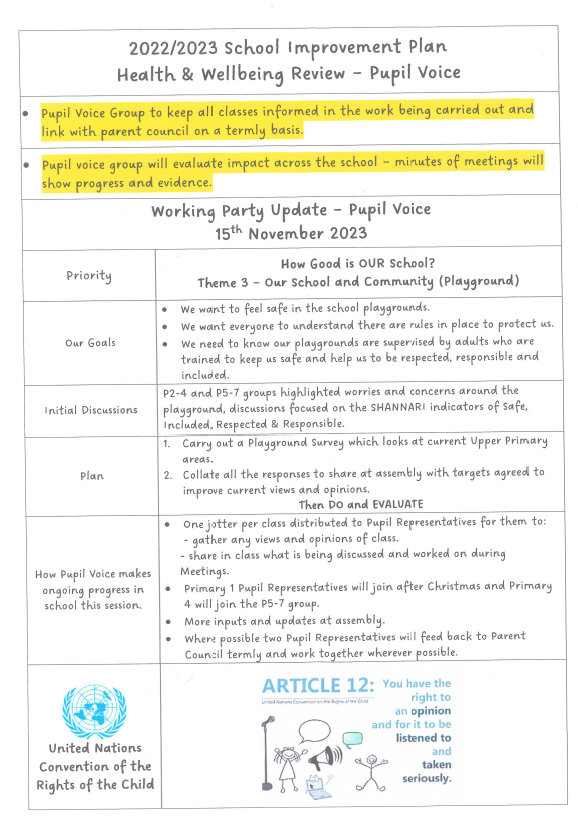 3. Councillor Report (JA)Budget Consultation 24/25 is liveMembers of the Parent Council are encouraged to have your say to help shape our future as a councilCouncillor James Adams provided the following update:No rise in Council Tax this year has meant less money available to spend£8 million extra is required to fund additional support needs within East AyrshireScottish Government will provide a £2 million subsidyCouncil has received £6 million back via LGPS (pension)PEEF money – hard to manage/stretch as neededCleaner Greener communities – a litter pick is planned f0r Sunday 19th November, around the Annanhill Gardens and local area; promotion via social media to encourage pupils/parents to participate. Another activity will be planned for 2024.4. Treasurer Report (HM)Balance is £This was not discussed5. Christmas Fayre (NS)Group discussion around various items in connection with the Christmas fayre including:Logistics of folding tables from Howard CentreThe Street area - access/egress for set upUpdate on progress of sweetie cones etcStall layout – change from last year, so vendors are near the back areaUse of school catering area for tea/coffee’sImplications of after school classes taking place 5-6pmAccessibility and use of school tablesWelcome/arrival process – tickets can be purchased at doorVendors access – via main doorOverview of vendors attendingOverview of stalls organized via PCConfirmation of year groups singing in assembly hallIt was acknowledged that a lot of hard work and co-ordination has been required for the preparation of the fayre and everyone is confident it will be another great success for the local community and raise much needed funds for the school. 6. AOCB Confirmation of roles within Parent Council (NS)Existing: Natalie Speirs (PC Chair)New:  Karen Rae (PC Vice Chair); Heather Arkison/Emma McAndlish (Joint Treasurer); Fiona Kealey/Laura Campbell (Joint secretary)Advised Kirsty McGuffie and Hollie Marshall have stepped down from their positions and I thank them for all their help last year. Hollie will- remain on Parent Council, Kirsty has left the school in June.Date of next meeting: Not confirmed